ANEXO 1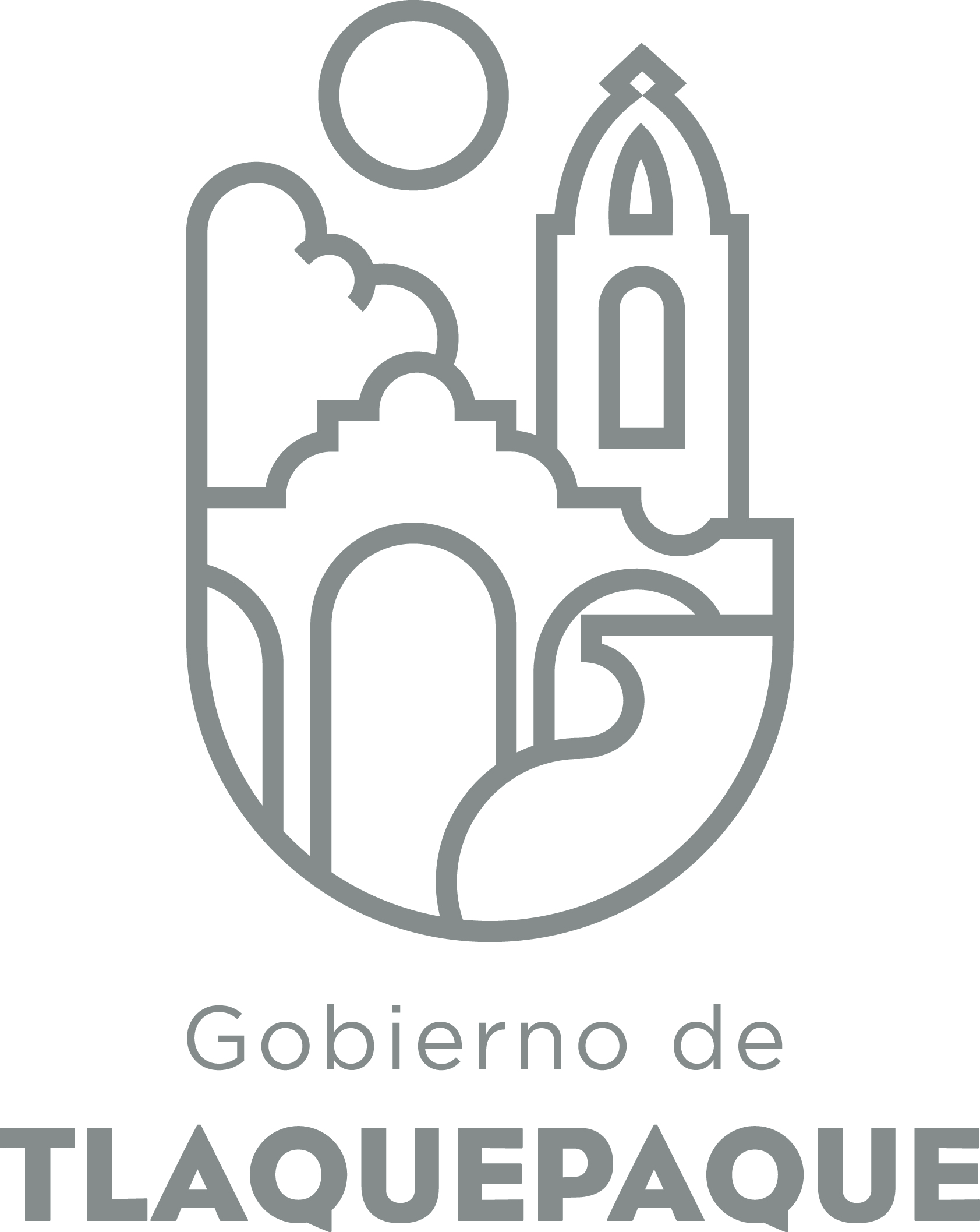 1.- DATOS GENERALESANEXO 22.- OPERACIÓN DE LA PROPUESTARecursos empleados para la realización del Programa/Proyecto/Servicio/Campaña (PPSC)DIRECCIÓN GENERAL DE POLÍTICAS PÚBLICASCARATULA PARA LA ELABORACIÓN DE PROYECTOS.A)Nombre del programa/proyecto/servicio/campañaA)Nombre del programa/proyecto/servicio/campañaA)Nombre del programa/proyecto/servicio/campañaA)Nombre del programa/proyecto/servicio/campañaFORTALECIMIENTO SOCIO FAMILIARFORTALECIMIENTO SOCIO FAMILIARFORTALECIMIENTO SOCIO FAMILIARFORTALECIMIENTO SOCIO FAMILIARFORTALECIMIENTO SOCIO FAMILIARFORTALECIMIENTO SOCIO FAMILIAREjeEje11B) Dirección o Área ResponsableB) Dirección o Área ResponsableB) Dirección o Área ResponsableB) Dirección o Área ResponsableTRABAJO SOCIALTRABAJO SOCIALTRABAJO SOCIALTRABAJO SOCIALTRABAJO SOCIALTRABAJO SOCIALEstrategiaEstrategia1.31.3C)  Problemática que atiende la propuestaC)  Problemática que atiende la propuestaC)  Problemática que atiende la propuestaC)  Problemática que atiende la propuestaSalud precaria,(cubrir insumos ya sea en su totalidad o este sea tripartita por otras asociaciones),  insuficiencia alimentaria, ( paliativo de despensas) discapacidad, (aparatos ortopédicos, sillas de ruedas) indigencia ( persona que vive en la calle y carece de medios económico para poder sobrevivir en cuanto a sus necesidades, espacio físico, alimento y cobijo)Salud precaria,(cubrir insumos ya sea en su totalidad o este sea tripartita por otras asociaciones),  insuficiencia alimentaria, ( paliativo de despensas) discapacidad, (aparatos ortopédicos, sillas de ruedas) indigencia ( persona que vive en la calle y carece de medios económico para poder sobrevivir en cuanto a sus necesidades, espacio físico, alimento y cobijo)Salud precaria,(cubrir insumos ya sea en su totalidad o este sea tripartita por otras asociaciones),  insuficiencia alimentaria, ( paliativo de despensas) discapacidad, (aparatos ortopédicos, sillas de ruedas) indigencia ( persona que vive en la calle y carece de medios económico para poder sobrevivir en cuanto a sus necesidades, espacio físico, alimento y cobijo)Salud precaria,(cubrir insumos ya sea en su totalidad o este sea tripartita por otras asociaciones),  insuficiencia alimentaria, ( paliativo de despensas) discapacidad, (aparatos ortopédicos, sillas de ruedas) indigencia ( persona que vive en la calle y carece de medios económico para poder sobrevivir en cuanto a sus necesidades, espacio físico, alimento y cobijo)Salud precaria,(cubrir insumos ya sea en su totalidad o este sea tripartita por otras asociaciones),  insuficiencia alimentaria, ( paliativo de despensas) discapacidad, (aparatos ortopédicos, sillas de ruedas) indigencia ( persona que vive en la calle y carece de medios económico para poder sobrevivir en cuanto a sus necesidades, espacio físico, alimento y cobijo)Salud precaria,(cubrir insumos ya sea en su totalidad o este sea tripartita por otras asociaciones),  insuficiencia alimentaria, ( paliativo de despensas) discapacidad, (aparatos ortopédicos, sillas de ruedas) indigencia ( persona que vive en la calle y carece de medios económico para poder sobrevivir en cuanto a sus necesidades, espacio físico, alimento y cobijo)Línea de AcciónLínea de AcciónC)  Problemática que atiende la propuestaC)  Problemática que atiende la propuestaC)  Problemática que atiende la propuestaC)  Problemática que atiende la propuestaSalud precaria,(cubrir insumos ya sea en su totalidad o este sea tripartita por otras asociaciones),  insuficiencia alimentaria, ( paliativo de despensas) discapacidad, (aparatos ortopédicos, sillas de ruedas) indigencia ( persona que vive en la calle y carece de medios económico para poder sobrevivir en cuanto a sus necesidades, espacio físico, alimento y cobijo)Salud precaria,(cubrir insumos ya sea en su totalidad o este sea tripartita por otras asociaciones),  insuficiencia alimentaria, ( paliativo de despensas) discapacidad, (aparatos ortopédicos, sillas de ruedas) indigencia ( persona que vive en la calle y carece de medios económico para poder sobrevivir en cuanto a sus necesidades, espacio físico, alimento y cobijo)Salud precaria,(cubrir insumos ya sea en su totalidad o este sea tripartita por otras asociaciones),  insuficiencia alimentaria, ( paliativo de despensas) discapacidad, (aparatos ortopédicos, sillas de ruedas) indigencia ( persona que vive en la calle y carece de medios económico para poder sobrevivir en cuanto a sus necesidades, espacio físico, alimento y cobijo)Salud precaria,(cubrir insumos ya sea en su totalidad o este sea tripartita por otras asociaciones),  insuficiencia alimentaria, ( paliativo de despensas) discapacidad, (aparatos ortopédicos, sillas de ruedas) indigencia ( persona que vive en la calle y carece de medios económico para poder sobrevivir en cuanto a sus necesidades, espacio físico, alimento y cobijo)Salud precaria,(cubrir insumos ya sea en su totalidad o este sea tripartita por otras asociaciones),  insuficiencia alimentaria, ( paliativo de despensas) discapacidad, (aparatos ortopédicos, sillas de ruedas) indigencia ( persona que vive en la calle y carece de medios económico para poder sobrevivir en cuanto a sus necesidades, espacio físico, alimento y cobijo)Salud precaria,(cubrir insumos ya sea en su totalidad o este sea tripartita por otras asociaciones),  insuficiencia alimentaria, ( paliativo de despensas) discapacidad, (aparatos ortopédicos, sillas de ruedas) indigencia ( persona que vive en la calle y carece de medios económico para poder sobrevivir en cuanto a sus necesidades, espacio físico, alimento y cobijo)No. de PP EspecialNo. de PP EspecialD) Ubicación Geográfica / Cobertura  de ColoniasD) Ubicación Geográfica / Cobertura  de ColoniasD) Ubicación Geográfica / Cobertura  de ColoniasD) Ubicación Geográfica / Cobertura  de ColoniasTLAQUEPAQUETLAQUEPAQUETLAQUEPAQUETLAQUEPAQUETLAQUEPAQUETLAQUEPAQUEVinc al PNDVinc al PNDE) Nombre del Enlace o ResponsableE) Nombre del Enlace o ResponsableE) Nombre del Enlace o ResponsableE) Nombre del Enlace o ResponsableL.T.S. MARGARITA GUADALUPE BARBA REYNOSOL.T.S. MARGARITA GUADALUPE BARBA REYNOSOL.T.S. MARGARITA GUADALUPE BARBA REYNOSOL.T.S. MARGARITA GUADALUPE BARBA REYNOSOL.T.S. MARGARITA GUADALUPE BARBA REYNOSOL.T.S. MARGARITA GUADALUPE BARBA REYNOSOVinc al PEDVinc al PEDF) Objetivo específicoF) Objetivo específicoF) Objetivo específicoF) Objetivo específicoIntervenciones de Trabajo Social brindadas.Intervenciones de Trabajo Social brindadas.Intervenciones de Trabajo Social brindadas.Intervenciones de Trabajo Social brindadas.Intervenciones de Trabajo Social brindadas.Intervenciones de Trabajo Social brindadas.Vinc al PMetDVinc al PMetDG) Perfil de la población atendida o beneficiariosG) Perfil de la población atendida o beneficiariosG) Perfil de la población atendida o beneficiariosG) Perfil de la población atendida o beneficiariosFamilias o personas con ingresos insuficientes para cubrir las necesidades básicas como salud, vivienda, alimentaria.Familias o personas con ingresos insuficientes para cubrir las necesidades básicas como salud, vivienda, alimentaria.Familias o personas con ingresos insuficientes para cubrir las necesidades básicas como salud, vivienda, alimentaria.Familias o personas con ingresos insuficientes para cubrir las necesidades básicas como salud, vivienda, alimentaria.Familias o personas con ingresos insuficientes para cubrir las necesidades básicas como salud, vivienda, alimentaria.Familias o personas con ingresos insuficientes para cubrir las necesidades básicas como salud, vivienda, alimentaria.Familias o personas con ingresos insuficientes para cubrir las necesidades básicas como salud, vivienda, alimentaria.Familias o personas con ingresos insuficientes para cubrir las necesidades básicas como salud, vivienda, alimentaria.Familias o personas con ingresos insuficientes para cubrir las necesidades básicas como salud, vivienda, alimentaria.Familias o personas con ingresos insuficientes para cubrir las necesidades básicas como salud, vivienda, alimentaria.H) Tipo de propuestaH) Tipo de propuestaH) Tipo de propuestaH) Tipo de propuestaH) Tipo de propuestaJ) No de BeneficiariosJ) No de BeneficiariosK) Fecha de InicioK) Fecha de InicioK) Fecha de InicioFecha de CierreFecha de CierreFecha de CierreFecha de CierreProgramaCampañaServicioProyectoProyectoHombresMujeresTodo el añoTodo el añoTodo el añoTodo el añoTodo el añoTodo el añoTodo el añoX95169FedEdoMpioxxxxI) Monto total estimadoI) Monto total estimadoI) Monto total estimadoFuente de financiamientoFuente de financiamientoxA) Principal producto esperado (base para el establecimiento de metas)Atender, así mismo mejorar la problemática de las familiar a atender dentro del programa  de fortalecimiento socio familiar  y beneficiar  a más familias del municipio de san Pedro Tlaquepaque.Atender, así mismo mejorar la problemática de las familiar a atender dentro del programa  de fortalecimiento socio familiar  y beneficiar  a más familias del municipio de san Pedro Tlaquepaque.Atender, así mismo mejorar la problemática de las familiar a atender dentro del programa  de fortalecimiento socio familiar  y beneficiar  a más familias del municipio de san Pedro Tlaquepaque.Atender, así mismo mejorar la problemática de las familiar a atender dentro del programa  de fortalecimiento socio familiar  y beneficiar  a más familias del municipio de san Pedro Tlaquepaque.Atender, así mismo mejorar la problemática de las familiar a atender dentro del programa  de fortalecimiento socio familiar  y beneficiar  a más familias del municipio de san Pedro Tlaquepaque.B)Actividades a realizar para la obtención del producto esperadoAtender los casos que por su problemática y características particulares sean calificados de vulnerabilidad, operar el programa de intervención en casos de trabajo social con familias grupos y comunidades, promover, organizar y realizar estadísticas que ayuden a proyectar la operatividad de las acciones realizadas.Atender los casos que por su problemática y características particulares sean calificados de vulnerabilidad, operar el programa de intervención en casos de trabajo social con familias grupos y comunidades, promover, organizar y realizar estadísticas que ayuden a proyectar la operatividad de las acciones realizadas.Atender los casos que por su problemática y características particulares sean calificados de vulnerabilidad, operar el programa de intervención en casos de trabajo social con familias grupos y comunidades, promover, organizar y realizar estadísticas que ayuden a proyectar la operatividad de las acciones realizadas.Atender los casos que por su problemática y características particulares sean calificados de vulnerabilidad, operar el programa de intervención en casos de trabajo social con familias grupos y comunidades, promover, organizar y realizar estadísticas que ayuden a proyectar la operatividad de las acciones realizadas.Atender los casos que por su problemática y características particulares sean calificados de vulnerabilidad, operar el programa de intervención en casos de trabajo social con familias grupos y comunidades, promover, organizar y realizar estadísticas que ayuden a proyectar la operatividad de las acciones realizadas.Indicador de Resultados vinculado al PMD según Línea de Acción Realizar el seguimiento y la revaloración de los casos atendidos que fueron objeto de apoyo condicionado al cumplimiento de acuerdos con los beneficiados.Realizar el seguimiento y la revaloración de los casos atendidos que fueron objeto de apoyo condicionado al cumplimiento de acuerdos con los beneficiados.Realizar el seguimiento y la revaloración de los casos atendidos que fueron objeto de apoyo condicionado al cumplimiento de acuerdos con los beneficiados.Realizar el seguimiento y la revaloración de los casos atendidos que fueron objeto de apoyo condicionado al cumplimiento de acuerdos con los beneficiados.Realizar el seguimiento y la revaloración de los casos atendidos que fueron objeto de apoyo condicionado al cumplimiento de acuerdos con los beneficiados.Indicador vinculado a los Objetivos de Desarrollo Sostenible Elaborar los informes de actividades y apoyos otorgados a través de servicios. Elaborar los informes de actividades y apoyos otorgados a través de servicios. Elaborar los informes de actividades y apoyos otorgados a través de servicios. Elaborar los informes de actividades y apoyos otorgados a través de servicios. Elaborar los informes de actividades y apoyos otorgados a través de servicios. AlcanceCorto PlazoMediano PlazoMediano PlazoMediano PlazoLargo PlazoAlcancexC) Valor Inicial de la MetaValor final de la MetaValor final de la MetaNombre del indicadorFormula del indicadorFormula del indicadorClave de presupuesto determinada en Finanzas para la etiquetación de recursosClave de presupuesto determinada en Finanzas para la etiquetación de recursosClave de presupuesto determinada en Finanzas para la etiquetación de recursosCronograma Anual  de ActividadesCronograma Anual  de ActividadesCronograma Anual  de ActividadesCronograma Anual  de ActividadesCronograma Anual  de ActividadesCronograma Anual  de ActividadesCronograma Anual  de ActividadesCronograma Anual  de ActividadesCronograma Anual  de ActividadesCronograma Anual  de ActividadesCronograma Anual  de ActividadesCronograma Anual  de ActividadesCronograma Anual  de ActividadesD) Actividades a realizar para la obtención del producto esperado 201720172017201720172017201720172017201720172017D) Actividades a realizar para la obtención del producto esperado ENEFEBMZOABRMAYJUNJULAGOSEPOCTNOVDICSillas de rueda111212111111Despensas404040404040404040404040Apoyo a cirugía222222222222Sesiones de hemodiálisis101010101010101010101010Estudios especializados111111111111Medicamentos e insumos para la salud111111111111Transporte101010101010Implementos ortopédicos001010011000Lentes111111111111Pañales222222222222Andaderas001011001100Aparatos auditivos000101010010Útiles escolares000000022000Leche en polvo001010101010Zapatos escolares000000222000 Varios111111111111E) Recursos HumanosNúmero F) Recursos MaterialesNúmero/LitrosTipo de financiamiento del recursoTipo de financiamiento del recursoG) Recursos FinancierosMontoE) Recursos HumanosNúmero F) Recursos MaterialesNúmero/LitrosProveeduríaFondo RevolventeG) Recursos FinancierosMontoPersonal que participa en éste PPSC5Vehículos empleados para éste PPSCXMonto total del Recurso obtenido mediante el fondo REVOLVENTE que se destina a éste PPSCPersonal que participa en éste PPSC5Combustible mensual que consumen los vehículos empleados para éste PPSCXMonto total del Recurso obtenido mediante el fondo REVOLVENTE que se destina a éste PPSCPersonal que participa en éste PPSC5Computadoras empleadas para éste PPSC1XMonto total del Recurso obtenido mediante el fondo REVOLVENTE que se destina a éste PPSC